ESPACIO EDUCATIVO LIBRE Y FELIZ ÁRBOL DE VIDA, CHILLÁN
PLANIFICACIÓN CONSCIENTE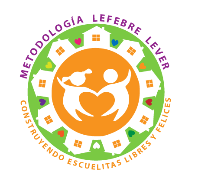 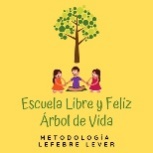 SEGUNDA SEMANA DE MAYO 2019/Semana de la Educación ArtísticaLUNES 13/05MARTES 14/05MIÉRCOLES 15/05JUEVES 16/05VIERNES 17/05EANYE (Ejercicio de Activación Neurológica y Emocional)EANYE: ¿Cómo dice que dijo?Responsable: XimenaEANYE: “Yo denuncio”Responsable: XimenaEANYE: “Naturaleza y Arte”Responsable: XimenaEANYE: “Naturaleza y Arte”Responsable: Mauricio  EANYE: “The nature”Responsable: SaraAM: Actividad de MesaEI: Excursión InvestigativaCE: Ciencias Experimentales AM:Pre-básica: Lenguaje VerbalEscucho con atención el cuento “La última ranita”- Conozco y pinto a la Ranita de Darwin.Básica: 10’ de Comprensión Lectora1ero: Silabario LL – Conector “Y” y sustantivos propios3ero a 7mo: ¿Cómo dice que dijo? – Lenguaje Figurado en poemas.AM:Pre-básica: Lenguaje ArtísticoPreparamos la Intervención artística en nuestra ciudad- Versos, movimiento- canto y denuncia.Básica: 10’ de Comprensión Lectora1ero a 7mo: Preparamos la Intervención artística en nuestra ciudad- Versos, movimiento- canto y denuncia.EI: Lugar: Plaza de Armas de ChillánHipótesis: Algunas personas conocen animales en peligro de extinción en Chile.Pre-Básica: Observamos expresiones artísticas callejeras. AC:Conocemos diversas expresiones artísticas en nuestras familias. Participación de madres y padres que desarrollan diversas expresiones artísticas.AM: Preparamos la “Culminación de la SEA 2019.Decoramos, ordenamos, ensayamos y preparamos todo para el cierre de la SEA 2019 “Arte Libre y Feliz”Juego LibreJuego LibreJuego LibreJuego LibreDesayuno Desayuno Desayuno DesayunoJuego LibreJuego LibreJuego LibreJuego LibreAC: Actividad ComplementariaAM: Actividad de MesaAC: Preparamos el Hito Nacional SEA 2019Pre-básica: ¡Yo puedo cuidar mi mundo! Recolecto las hojas secas del patio y limpio el jardín.Básica: Taller de Filosofía: ¿Qué debemos denunciar por la falta de cuidado del planeta que habitamos?AC: Hito Nacional de la SEA 2019 (12.00 horas en el Paseo Arauco)Intervención artística en nuestra ciudad.AM:Pre-básica: Comprensión del Entorno sociocultural Dibujo las expresiones artísticas encontradas en la E.I.Básica: Análisis de datos recolectados. (según el nivel)Participación de madres y padres que desarrollan diversas expresiones artísticasAC: Culminación SEA 2019(semana de la educación artística)“Arte Libre y Feliz”Juego LibreJuego LibreJuego Libre13.00SALIDA AlmuerzoAlmuerzoAlmuerzoJuego LibreJuego LibreJuego LibreAT: Actividad de TardeAT: Taller de MúsicaPreparamos repertorio aprendido para la muestra “Arte Libre y Feliz”AT: Taller de Repostería Saludable“Brownies sin harina”AT: Taller de MúsicaPreparamos repertorio aprendido para la muestra “Arte Libre y Feliz”AT: Taller de HuertaTerminamos de decorar nuestras macetas colgantes.   15:30    SALIDA  15:30    SALIDA  15:30    SALIDA    15:30     SALIDA  OBSERVACIONES: Pre-básica y Básica:ENVIAR 1 PLÁTANO MADURO, 1 HUEVO, 1/2 TAZA DE MIEL, 1/2 TAZA DE AVENA MOLIDA, 1/2 TAZA DE CHIPS DE CACAO AMARGO.Pre-básica y Básica: ENVIAR DISTINTOS TIPOS DE DECORACIONES QUE NO SEAN DE PLÁSTICO, PARA LA MUESTRA ARTÍSTICA.Llegada de familias y amigos/as a las 11.45 horas.